Projekts4. pielikumsMinistru kabineta 20__.gada___. ______noteikumiem Nr._____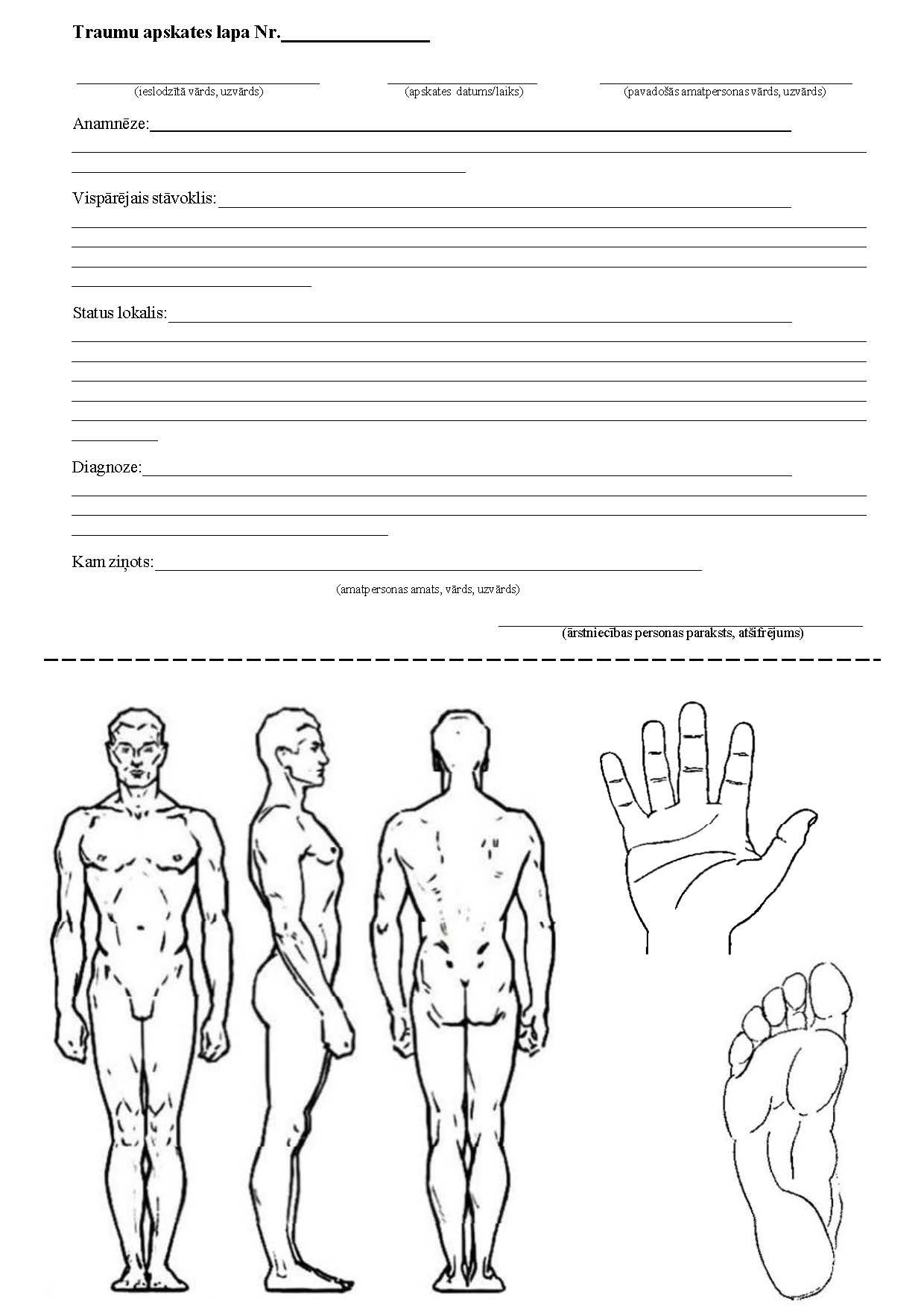 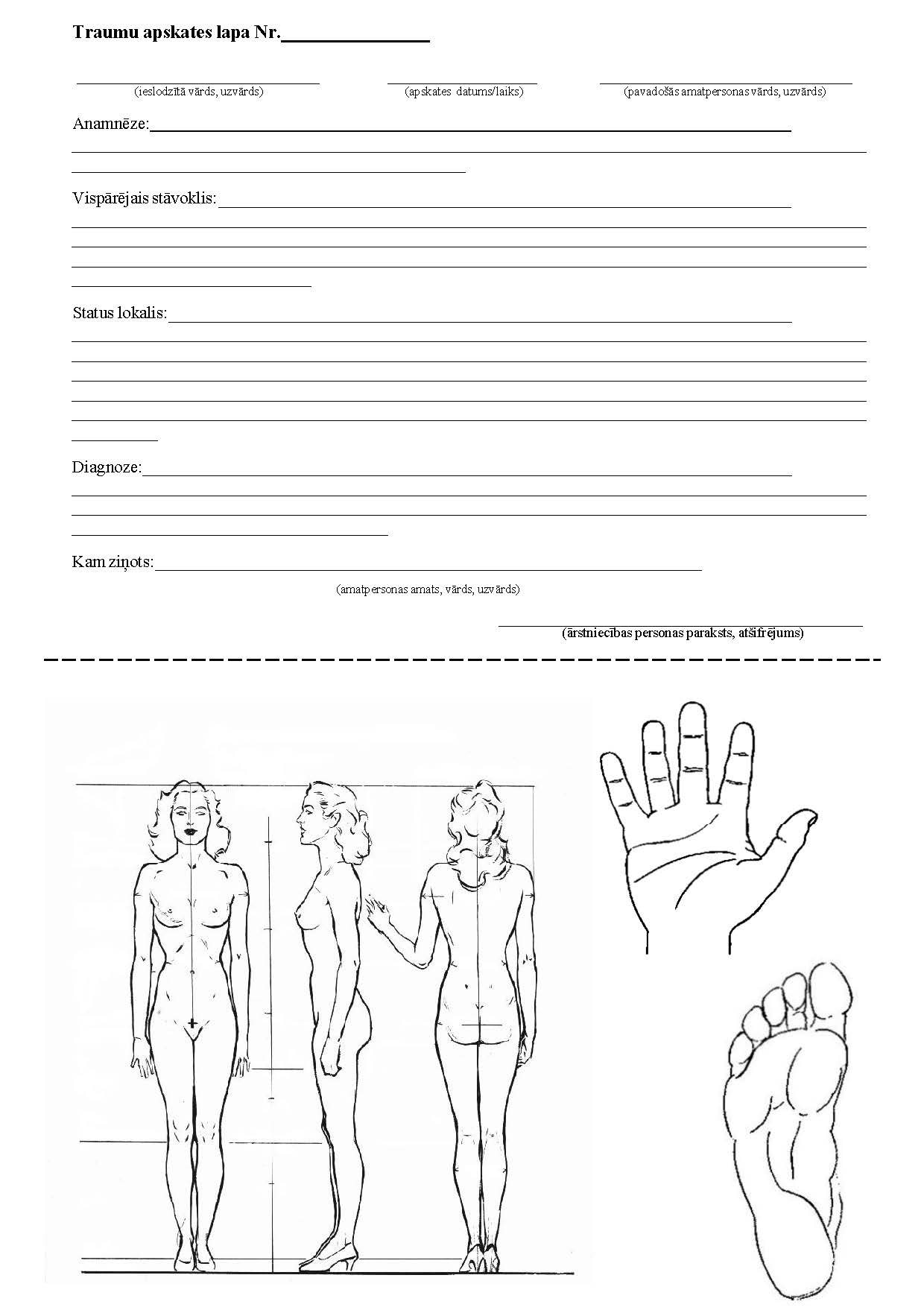 Tieslietu ministrs							Dzintars RasnačsIesniedzējs:tieslietu ministrs							Dzintars Rasnačs25.05.2015. 9:0028K.France-Bamblovska67036751; Keta.France-Bamblovska@tm.gov.lvV.Viktorovs67290315, Vadims.Viktorovs@ievp.gov.lv